臺東縣環境保護局111年度臺東縣環境教育地方特色活動 簡章辦理目的為提升臺東縣縣民環境教育知能，擬透過戶外學習、體驗、實作等課程，帶領民眾了解在地特色、環境相關議題，激發大眾對環境保護熱忱，進而觸發保護行動，共同加入愛護、守護及保護地球之行列。辦理單位指導單位：行政院環境保護署主辦單位：臺東縣環境保護局承辦單位：鼎澤科技有限公司活動時間、地點、參與對象及人數臺東縣各級學校師生人員、一般民眾及政府機關人員，每場次35-40人。※備註：1. 以未曾參加過環境教育地方特色活動的學校、班級與一般民眾優先錄取，109~110年曾參加過的則列為備取名單。2. 參與對象為學校師生，活動辦理時間由單位挑選其中一天進行。活動報名方式採網路開放報名，活動資訊公告至「臺東縣環境教育資訊網」（http://www.taitung.url.tw/）。使用BeClass線上報名系統，於活動前1個月進行公布宣傳與報名作業。一般民眾：報名順序，以未曾參加過環境教育地方特色活動的民眾優先錄取，109~110年曾參加過的人員將列為備取名單。學校師生、政府機關：統一線上報名，活動截止後，依報名單位數量進行抽籤，入選單位將以電子郵件或電話告知聯絡人，以過去未曾參加過的機關單位、學校班級為優先錄取。活動內容說明生態地圖工作坊卑南遺址公園：公園草坪寬廣遼闊，除設置教育館和表演場地外，亦有原生植物林、考古現場等賞遊資源。站上展望臺，臺東市區景觀不但將一覽無遺，在寬廣草原與樹林之間，同時有鳥類悄悄穿梭其中。良好隱密的棲息環境，不僅有低海拔常見的鳥種，更蘊含著豐富自然生態，活動結合台東野鳥協會辦理生態地圖工作坊，將由專業講師協助帶領民眾至戶外進行野鳥相關介紹與生態觀察，在卑南遺址公園享受兼具知性和生態休閒之旅。大米小米打獵趣崁頂部落：崁頂部落位於海端鄉的山坡上，早期名為里瓏山，光復後則更名為「崁頂」，活動欲規劃與在地工坊結合，以相繫相伴的「家」為核心，帶領參與民眾實際走訪、感受布農族人對家的濃厚情感，除體驗其特色生活文化與美食饗宴，更透過體驗課程，使來訪者認識部落在文化傳承、延續傳統的道路上如何努力。關山米國學校：關山鎮農會為推廣在地稻米，讓大眾親自體驗製米過程，除將舊碾米廠打造為米國學校，亦實際展示真實碾米器具與不同種類稻米。將結合關山鎮農會辦理特色活動，讓來訪者不僅可透過深度解說認識關山米的生產流程，更在課程中增進環境教育知識與認識食農精神。活動注意事項若活動遇天然災害、災害管制發佈或其他不可抗力等因素，將依據臺東縣政府指揮中心規定停止辦理，最新活動資訊公告於臺東縣環境教育資訊網（http://www.taitung.url.tw/），如活動延期，將以電話或E-mail通知參與人員。為防疫COVID-19，請各與會人員須配戴口罩，配合現場工作人員量測額溫、酒精消毒，若體溫超過37.5度者，現場工作人員有權要求學員離場。報名時請填寫正確電子郵件信箱及連絡電話，以利系統於報名後發送報名成功確認信件，活動將以電子郵件方式寄送行前通知，請報名者隨時留意活動最新郵件通知。若活動當天不克前來，請務必於活動前7日來電通知或回信告知，以利遞補候補名額，資源有限請留給需要的人。請提早前往活動集合地點報到，逾時不候，採實名制簽到。本活動全程免費，惟交通往返需自理，本項活動負責活動體驗、午餐及保險費用。提倡節能減碳，請多搭乘大眾運輸工具前往集合地點。本活動不提供免洗餐具，請自備飲用水與環保餐具。戶外活動建議穿著長袖、長褲以免被蚊蟲咬傷，並請自備相關個人藥品，凡有特殊體質者，如：過敏、氣喘、心臟病、癲癇等，請事先告知。。活動當日若遇雨天或天候不佳等因素，辦理單位有權修改活動行程。請勿攜帶非必要之貴重物品參與活動，遺失概不負責。主辦單位保有隨時修改及終止本活動之權利，如有任何變更內容或詳細注意事項將公布於臺東縣環境教育資訊網(http://www.taitung.url.tw/)，並以電子郵件通知參與者。如有任何問題，請洽承辦單位詢問089-231739陳先生，專案Email：dingzettee@gmail.com。場次時間課程名稱活動地點集合地點參與對象人數報名時間第一場4月16日(六)7:10~11:50生態地圖工作坊(共計一場)紅石步道臺東縣環境保護局一般民眾35人3月14日9:00 ~ 3月25日23:00第二場4月11日 ~ 4月15日8:40~16:00大米小米打獵趣(共計二場)崁頂部落關山米國學校臺東縣環境保護局學校師生、政府機關40人3月14日9:00 ~ 3月25日23:00第三場4月18日 ~ 4月22日8:40~16:00大米小米打獵趣(共計二場)崁頂部落關山米國學校臺東縣環境保護局學校師生、政府機關40人3月14日9:00 ~ 3月25日23:00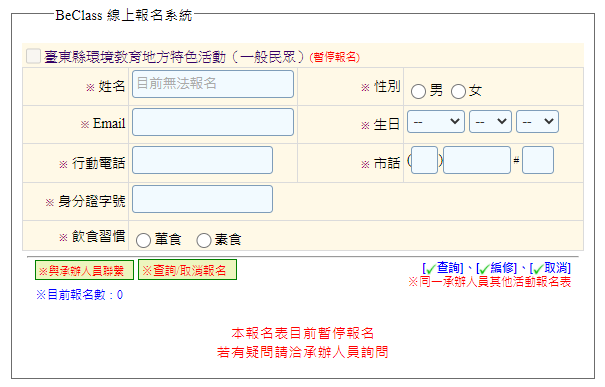 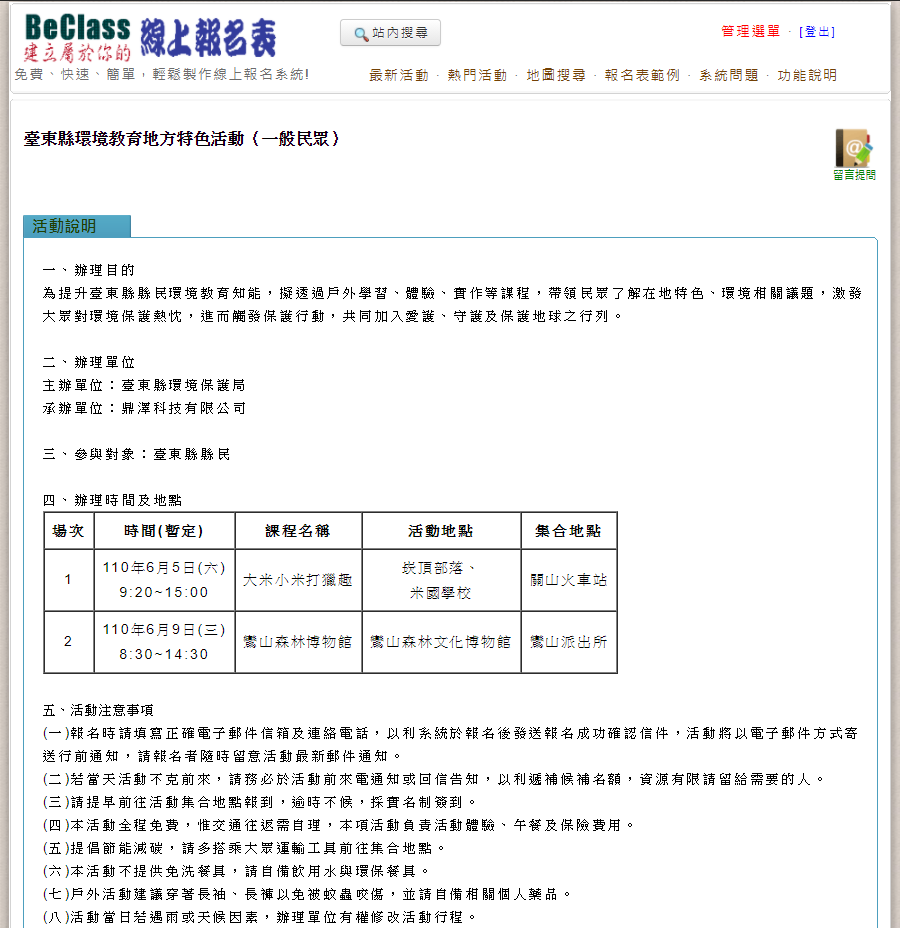 BeClass報名表示意圖時 間課程名稱地點講師6:00~6:30報到臺東縣環境保護局鼎澤科技6:30~7:30車程-前往紅石步道－－7:30~9:30野鳥生態觀察-戶外課關山紅石步道臺東縣野鳥學會蘇俊榮(臺教資(六)字第：1080109875-102E1號)9:30~9:50車程-前往米國學校休息－臺東縣野鳥學會蘇俊榮(臺教資(六)字第：1080109875-102E1號)9:50~10:50鳥類生態地圖說明—室內課關山米國學校臺東縣野鳥學會蘇俊榮(臺教資(六)字第：1080109875-102E1號)10:50~11:50鳥類生態影片介紹關山米國學校臺東縣野鳥學會蘇俊榮(臺教資(六)字第：1080109875-102E1號)11:50~12:30中午休息用餐關山鎮農會 田媽媽餐廳－12:30~13:30回程臺東縣環境保護局－時 間課程名稱地點8:40~9:00報到臺東縣環境保護局9:00~10:00車程-前往崁頂部落－10:00~11:00小米體驗課程崁頂部落11:00~12:00陷阱體驗課程崁頂部落12:00~13:00中午休息用餐關山鎮農會田媽媽餐廳13:00~14:00米食文化導覽關山米國學校14:00~15:00製米課程關山米國學校15:00~16:00回程-臺東縣環境保護局－